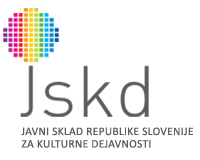 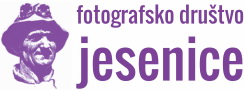               Koordinacija za Gorenjsko   Jesenice, 29.10.2019Razpis za digitalne tematske fotografske delavnice 2020Na tematskih delavnicah lahko sodelujejo vsi fotografski društva in klubi, ki delujejo na območju koordinacij JSKD za Gorenjsko (OI Jesenice, OI Radovljica, OI Tržič, OI Kamnik, OI Domžale, OI Kranj, OI Škofja loka).Pravila:Sodeluje lahko vsak član društva s plačano članarino.Fotografije so lahko v barvni ali črno beli tehniki.Velikost fotografije je 3000 pix po daljši stranici in resoluciji 300 dpi.Fotografije so v jpg formatu.Datum nastanka ni predpisan.Poimenovanje: zadnje štiri številke osebnega telefona_številka fotografije_ime fotografijePrimer: 1234_1_Potok. Ne uporabljajte šumnikov.Vsak lahko odda do 3 fotografije na naslov fd.jesenice@gmail.com ali na zgoščenki  v času sej IO ali strokovnih srečanjih.TEMA: teme fotografij so napisane v spodnji razpredelnici. Strokovne seje za posamezne teme bodo en dan kasneje ozirom bo datum določen kasneje.Način dela:Skupinski pregled prispelih fotografij po naključnem vrstnem redu.Vsak prisoten na seji izbere tri fotografije, ki so enakovredne.Najboljša fotografije bodo objavljene na spletni strani FDJ.Komentiranje izbranih fotografij, najprej komentirajo tisti, ki so fotografijo izbrali, nato še ostali prisotni.Najboljše fotografije vseh delavnic bodo razstavljene na skupinski razstavi v začetku leta 2021.Tematske delavnice bo pripravljal in vodil Gaber Košir, član FD Jesenice.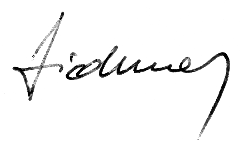 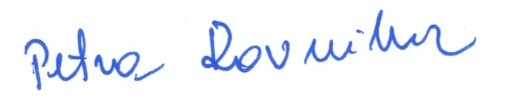 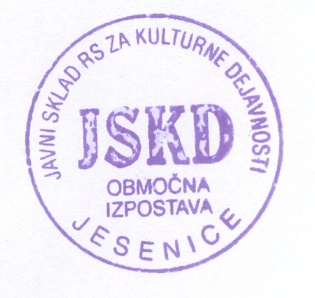 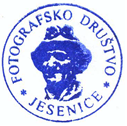 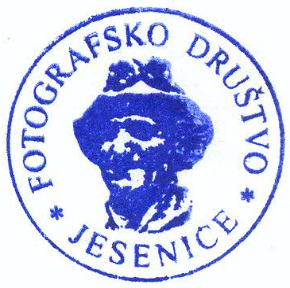 Mesec Tema Datum oddaje fotografijJanuarPravilo 2/312.1.2020FebruarUlica9.2.2020Marec Pokrivalo/a8.3.2020 AprilŽivali5.4.2020MajDetajl10.5.2020JunijStopnišča31.5.2020September Studijska fotografija13.9.2020Oktober	Tihožitje11.10.2020NovemberBilo je nekoč8.11.2020December	Avto moto6.12.2020Koordinatorka koordinacijiza GorenjskoPredsednik FDJPetra RavniharStane Vidmar